
UNIVERSIDADE FEDERAL DE SANTA CATARINA
CENTRO DE CIÊNCIAS DA EDUCAÇÃO
DEPARTAMENTO DE ESTUDOS ESPECIALIZADOS EM EDUCAÇÃO
CAMPUS UNIVERSITÁRIO - TRINDADE  
CEP 88.040-970 - FLORIANÓPOLIS - SANTA CATARINA
Telefones - (48) 3721-4493   (48) 3721-4490 DISCIPLINA:  Organização da Educação Nacional
CÓDIGO:  EED 7131
NÚMERO DE CRÉDITOS: 2PRÉ-REQUISITOS: -IDENTIFICAÇÃO DA OFERTA: PedagogiaPROGRAMA DE ENSINO
EMENTA: A educação básica como um direito. Determinações histórico-políticas nas diferentes formas de organização da educação nacional. A legislação educacional brasileira: organização da educação nacional; sistemas de ensino; níveis e modalidades da educação básica; formação do professor da educação infantil e anos iniciais.OBJETIVOS:OBJETIVO GERAL: Entender a atual organização da educação nacional.OBJETIVOS ESPECÍFICOS:- Propiciar o acesso aos documentos que regem a organização da educação nacional.- Discutir, por meio da legislação educacional, a educação como um direito.- Analisar os fundamentos das políticas públicas e seus impactos na legislação educacional, particularmente, na atual organização do ensino no Brasil.- Compreender as implicações histórico-políticas nas diferentes formas de organização da educação brasileira.CONTEÚDO PROGRAMÁTICO:Unidade I - Contextualização da organização da educação nacionalAspectos históricos e políticos da legislação educacional brasileira.Projetos em disputa: da Constituição Federal à atual LDB.A educação e escola pública como direito.Unidade II – O direito à educação básicaAcesso e permanência na Educação Básica.Universalização e democratização do ensino.A responsabilidade do Estado na garantia do direito à educação.Unidade III – A legislação educacional brasileiraDocumentos que norteiam a educação nacional: Constituição Federal, LDB 9394/1996, PNE, Diretrizes Curriculares Nacionais.Sistemas de Ensino.Níveis, etapas e modalidades da educação básica.Formação de professores da educação infantil e anos iniciais do ensino fundamental.BIBLIOGRAFIA BÁSICA: BRASIL. Constituição da República Federativa do Brasil de 1988. Brasília : Casa Civil, 1988. Disponível em: http://www.planalto.gov.br/ccivil_03/constituicao/constituicaocompilado.htm. Acesso em: 30 jul. 2014.BRASIL. Lei de Diretrizes e Bases da Educação Nacional n. 9.394/96, de 20 de dezembro de 1996. Estabelece as diretrizes e bases da educação nacional. Brasília: MEC, 1996. Disponível em: http://www.mec.gov.br/legis/pdf/LDB.pdf  Acesso em: 17 jul. 2014.BRASIL. Lei nº 13.005, de 25 junho de 2014. Aprova o Plano Nacional de Educação - PNE e dá outras providências. Brasília : Casa Civil, 2014. Disponível em: http://presrepublica.jusbrasil.com.br/legislacao/125099097/lei-13005-14. Acesso em: 01 ago. 2014. BRASIL. CNE/CEB. Resolução nº 04/2010 – Define Diretrizes Curriculares Nacionais Gerais para a Educação Básica. Disponível em: http://portal.mec.gov.br/dmdocuments/rceb004_10.pdf .  Acesso em: 27 set. 2014.CURY, C.R.J. A educação básica como direito. Cadernos de Pesquisa. Fundação Carlos Chagas. n. 134, v. 38, mai-ago/2008. p. 293-303. Disponível em http://www.scielo.br/pdf/cp/v38n134/a0238134.pdf.. Acesso em: 07 mar. 2012.OLIVEIRA, Romualdo Portela de; ADRIÃO, Theresa (Org.). Organização do Ensino no Brasil. Níveis e modalidades na Constituição Federal e na LDB. 2. Ed. revisada e ampliada. São Paulo: Xamã, 2007.SAVIANI, Dermeval. História das idéias pedagógicas no Brasil. 1. ed. Campinas: Autores Associados, 2007.SHIROMA, Eneida Oto; MORAES, Maria Célia Marcondes de; EVANGELISTA, Olinda. Política Educacional. 2 ed. Rio de Janeiro: DP&A, 2002.BIBLIOGRAFIA COMPLEMENTAR: ABICALIL, C.A. Sistema nacional de educação básica: nó da avaliação? Educação e Sociedade. Campinas, v. 23, n.80, set./2002, p. 253-274.ABREU, Mariza. 3 ed. Organização da Educação Nacional na constituição e na LDB. Ijuí/RS : Unijuí, 2002. BORGES, Lilian F. P.; DEITOS, Roberto A (Org.). Mudanças no capitalismo contemporâneo e Estado: as questões educacionais. Cascavel: UNIOESTE, 2012. (Coleção Sociedade, Estado e Educação, n. 3). BRASIL. Lei nº 5.540, de 28 de novembro de 1968. Fixa normas de organização e funcionamento do ensino superior e sua articulação com a escola média, e dá outras providências. Brasília: MEC, 1968. Disponível em: http://www.planalto.gov.br/ccivil_03/Leis/L5540.htm.. Acesso em: 20 set. 2014.BRASIL. Lei de Diretrizes e Bases da Educação Nacional n. 4.024, de 20 de dezembro de 1961. Fixa as Diretrizes e Bases da Educação Nacional. Brasília: MEC, 1961. Disponível em http://www.planalto.gov.br/ccivil_03/LEIS/L4024.htm. Acesso em: 12 fev. 2014.BRASIL. Lei  Nº 11.274, de 6 de fevereiro de 2006. Altera a redação dos arts. 29, 30, 32 e 87 da Lei no 9.394, de 20 de dezembro de 1996, que estabelece as diretrizes e bases da educação nacional, dispondo sobre a duração de 9 (nove) anos para o ensino fundamental, com matrícula obrigatória a partir dos 6 (seis) anos de idade. Brasília: Casa Civil, 2006. Disponível em: http://www.planalto.gov.br/ccivil_03/_Ato2004-2006/2006/Lei/L11274.htm . Acesso em: 30 jul. 2014.BRASIL. Lei Nº 12.796, de 4 de abril de 2013.  Altera a Lei no 9.394, de 20 de dezembro de 1996, que estabelece as diretrizes e bases da educação nacional para dispor sobre a formação dos profissionais da educação e dar outras providências. Brasília: Casa Civil, 2013. Disponível em: http://www.planalto.gov.br/ccivil_03/_ato2011-2014/2013/lei/l12796.htm. Acesso em: 30 jul. 2014.BRASIL. CNE/CEB. Resolução 07/2010 – Define Diretrizes Curriculares Nacionais para o ensino fundamental de nove anos. Brasília. Disponível em: http://portal.mec.gov.br/dmdocuments/rceb007_10.pdf . Acesso em 27 set. 2014.CARVALHO, M.P. Quem são os meninos que fracassam na escola? Cadernos de Pesquisa. Fundação Carlos Chagas. São Paulo: Editores Associados, n.121, jan./abr./2004, p.11-40.COSTA, M.V. (org.) A escola tem futuro? Rio de Janeiro: DP&A, 2003.COSTA, Gilvan Luiz Machado. O ensino médio no Brasil: desafios à matrícula e ao trabalho docente. R. bras. Est. pedag., Brasília, v. 94, n. 236, p. 185-210, jan./abr. 2013. Disponível em: <http://www.scielo.br/pdf/rbeped/v94n236/10.pdf>CURY, C.R.J. A educação básica no Brasil. Educação e Sociedade. Campinas: CEDES, v. 23, n.80, set./2002, p. 169-201.______. Legislação educacional brasileira. Rio de Janeiro: DP&A, 2000.DAVIES, Nicholas. Legislação Educacional Federal Básica. 2. Ed. São Paulo: Cortez, 2010.LIBÂNEO, José C.; OLIVEIRA, João F.; TOSCHI, Mirza S. Educação Escolar: políticas, Estrutura e Organização. 10 ed. São Paulo: Cortez, 2012.OLIVEIRA, Romualdo Portela de.  Da universalização do Ensino Fundamental ao desafio da qualidade: uma análise histórica. Educ. Soc., Campinas, vol. 28, n. 100 - Especial, out. 2007. p. 661-690FERRETTI, C.J. & SILVA Jr., J.R. Educação profissional numa sociedade sem empregos. Cadernos de Pesquisa. Fundação Carlos Chagas. São Paulo: Autores Associados, n. 109, mar./2000, 43-66.GOMES, C.A. & CARNIELLI, B.L. Expansão do ensino médio: temores sobre a educação de jovens e adultos. Cadernos de Pesquisa. Fundação Carlos Chagas. São Paulo : Autores Associados, n. 119, jul/2003, p. 47-69.LIBÂNEO, J.C. Adeus professor, adeus professora? Novas exigências educacionais e profissão docente. São Paulo : Cortez, 2002.MACIEL, Rosana Mendes; PREVITALI, Fabiane S.. A reestruturação produtiva e seus impactos no trabalho docente.  In: PREVITALI, Fabiane S.. Trabalho, educação e reestruturação produtiva. São Paulo: Xamã, 2012.SAVIANI, Dermeval. Organização da educação nacional: sistema e conselho nacional de educação, plano e fórum nacional de educação. Educação e Sociedade, Campinas, v. 31, n. 112, set. 2010.   p. 769-787. Disponível em http://www.scielo.br/scielo.php?script=sci_arttext&pid=S0101-73302010000300007&lng=pt&nrm=iso.. Acesso em  07  mar.  2012. SAVIANI, Dermeval. A história da escola pública no Brasil. Revista de Ciências da Educação. Ano 05 – Nº 08, 2003, p-185-201. Disponível em: <http://www.am.unisal.br/pos/Stricto-Educacao/revista_ciencia/EDUCACAO_08.pdf#page=185>. Acesso em: 10/jul/2014.VALLE, I.R., MIZUKI, G.E.P. & CASTRO, I.M.F. Democratizar, descentralizar, municipalizar : a expansão do ensino fundamental catarinense. Cadernos de Pesquisa. Fundação Carlos Chagas. São Paulo : Autores Associados, n. 121, jan./abr./2004, p. 187-212. Disponível em < http://www.scielo.br/pdf/cp/v34n121/a09n121.pdf>.  Acesso em 07 mar. 2012.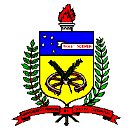 